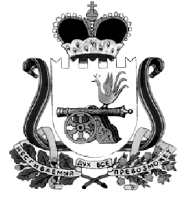 СОВЕТ ДЕПУТАТОВ ХИСЛАВИЧСКОГО ГОРОДСКОГО ПОСЕЛЕНИЯ ХИСЛАВИЧСКОГО РАЙОНА СМОЛЕНСКОЙ ОБЛАСТИРЕШЕНИЕот 29.04.2019г.                                                                                                              №160 «Об исполнении бюджета Хиславичского городского поселения Хиславичского района Смоленской области за 2018 год»Заслушав информацию начальника финансового управления Администрации муниципального образования «Хиславичский район» Смоленской области Калистратовой Н.И. и руководствуясь Бюджетным кодексом РФ, статьями 264.1. «Основы бюджетного учета и бюджетной отчетности», 264.2 «Составление бюджетной отчетности», 264.6 «Закон (решение) об исполнении бюджета»  Совет депутатов Хиславичского городского поселения Хиславичского района Смоленской области решил:1.Утвердить отчет об исполнении бюджета Хиславичского городского поселения Хиславичского района Смоленской области за 2018  год по доходам в сумме 14889,4тыс.руб., по расходам в сумме 16908,1тыс.руб., дефицит бюджета Хиславичского городского поселения Хиславичского района Смоленской области в сумме 2018,7тыс.руб. 2. Утвердить показатели:1) Доходы бюджета Хиславичского городского поселения Хиславичского района Смоленской области за 2018год по кодам классификации доходов бюджетов согласно приложению 1 к настоящему решению;2) Безвозмездные поступления в бюджет Хиславичского городского поселения  Хиславичского района Смоленской области за 2018 год согласно приложению 2 к настоящему решению; 3) Ведомственная структура расходов бюджета (распределение бюджетных ассигнований по главным распорядителям бюджетных средств, разделам, подразделам, целевым статьям (муниципальным программам и не программным направлениям деятельности), группам (группам и подгруппам) видов расходов классификации расходов бюджета) Хиславичского городского поселения Хиславичского района Смоленской области за 2018 год согласно приложению 3 к настоящему решению;4) Распределение бюджетных ассигнований по разделам, подразделам, целевым статьям (муниципальным программам и не  программным направлениям деятельности), группам (группам и подгруппам) видов расходов классификации расходов бюджета Хиславичского городского поселения Хиславичского района Смоленской области за 2018 год согласно приложению 4 к настоящему решению;5) Источники финансирования дефицита бюджета Хиславичского городского поселения Хиславичского района Смоленской области за 2018 году по кодам классификации источников финансирования дефицитов бюджетов согласно приложению 5 к настоящему решению.3. Решение вступает в силу со дня его официального опубликования в газете «Хиславичские известия».Глава муниципального образованияХиславичского городского поселенияХиславичского района Смоленской области                                                 О.Б.Маханек